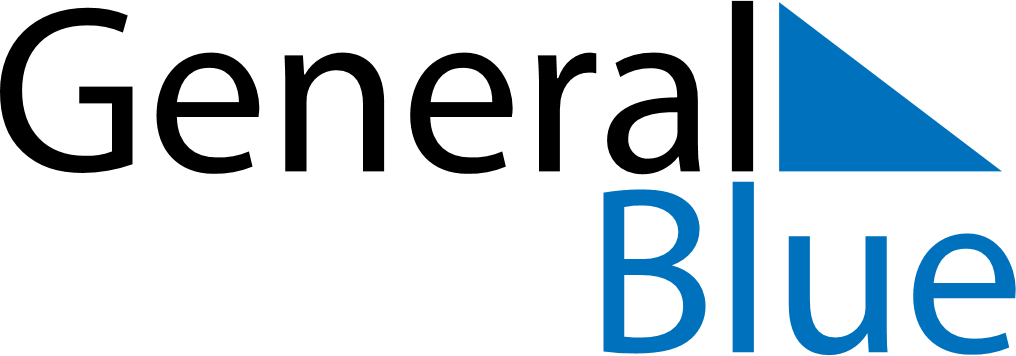 Weekly CalendarJune 30, 2019 - July 6, 2019Weekly CalendarJune 30, 2019 - July 6, 2019Weekly CalendarJune 30, 2019 - July 6, 2019Weekly CalendarJune 30, 2019 - July 6, 2019Weekly CalendarJune 30, 2019 - July 6, 2019Weekly CalendarJune 30, 2019 - July 6, 2019SundayJun 30MondayJul 01MondayJul 01TuesdayJul 02WednesdayJul 03ThursdayJul 04FridayJul 05SaturdayJul 066 AM7 AM8 AM9 AM10 AM11 AM12 PM1 PM2 PM3 PM4 PM5 PM6 PM